Что такое пэчворк ?     Пэчворк - особый стиль шитья из кусочков ткани. Лоскутная техника - достаточно популярный вид рукоделия, т.к. не требует больших материальных затрат и предполагает возможность использования содержимого "бабушкиных сундуков".     С незапамятных времен бережливые хозяйки собирали кусочки ткани и снова пускали их в дело. Рукодельницы научились делать из остатков ткани прекрасные вещи, необходимые и на даче и дома. Каждая такая вещь неповторима. Такие вещи как салфетки, покрывала, подушки, прихватки могут показать всё мастерство и фантазию хозяйки. Порой эти мелочи становятся настоящими произведениями искусства. Подарок в стиле «пэчворк» удивит любую женщину. И покрывала и подушки, сделанные в этом стиле   смотрятся оригинально и приносят особый уют в дом или на дачу. Что такое пэчворк?Часто в интерьерах, стилизованных под деревенский стиль, мы видим изделия, изготовленные из лоскутков: одеяла, прихватки, коврики. Это лоскутное шитье и называется пэчворк.
Пэчворк (по англ. patchwork) – это изначально народное творчество, которое было широко распространено в крестьянской среде разных народов. Основной причиной такого широкого распространения послужило то, что для пошива изделий из лоскутков можно было использовать старые, уже ненужные, вещи. Сейчас пэчворк переживает второе рождение. Ведь с помощью лоскутной техники можно сделать неповторимые яркие изделия, которые украсят ваш дом. 
Для изготовления вещи в стиле пэчворк достаточно основных навыков работы с ниткой и иголкой (и, конечно, со швейной машинкой). Сначала необходимо нарисовать схему изделия, потом подготовить выкройку основы и лоскутков. Далее лоскутки сшиваются в блоки согласно узору, крепятся на основу и пристрачиваются декоративной строчкой.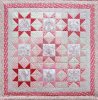 